LAVAR LAS MANOS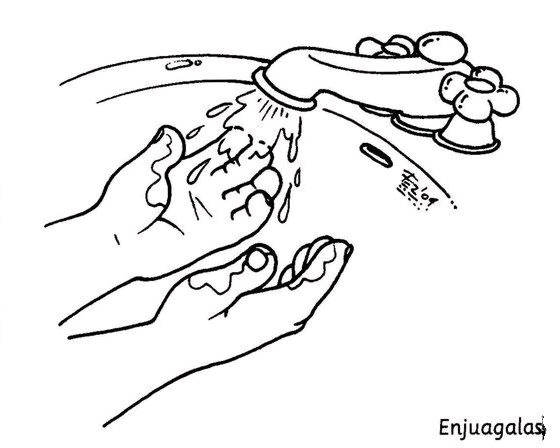 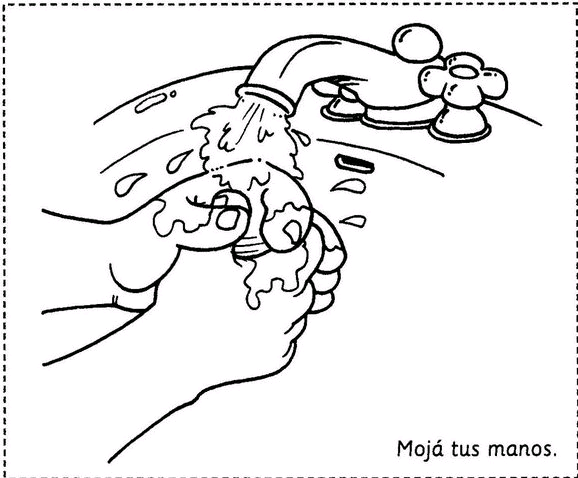 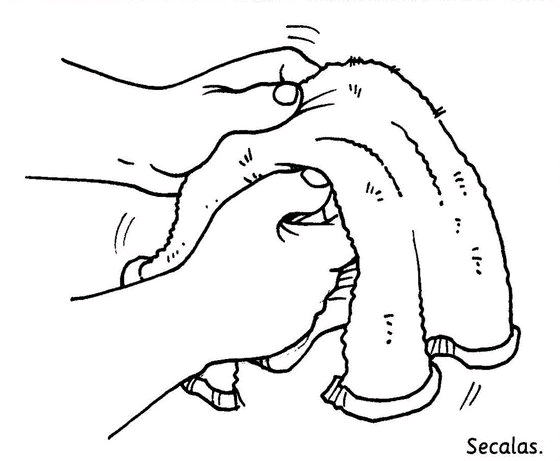 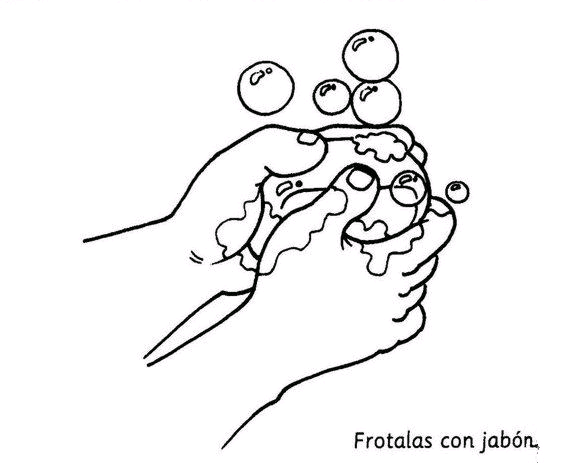 MOJARENJABONARSECAR ACLARAR